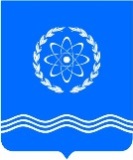 				ОБНИНСКОЕ  ГОРОДСКОЕ  СОБРАНИЕГОРОДСКОГО ОКРУГА «ГОРОД ОБНИНСК»П Р О Т О К О Л  № 13г. Обнинск 									от 27 апреля 2021 годаПредседательствующий: Артемьев Г.Ю. –   Глава городского самоуправления,							Председатель городского Собрания.Присутствовали депутаты городского Собрания:Светлаков В.Б. – заместитель Председателя городского Собрания; Отсутствовали депутаты городского Собрания:Березнер Л.А.; Бородин А.В.; Галкин И.А.; Пахоменко К.В.; Самбуров Д.А.; Урожаев П.В.; Фрай Ю.В.; Ярзуткин В.В.Приглашены:Ананьев Г.Е. – заместитель главы Администрации города по вопросам управления делами;Капинус К.В. – председатель Контрольно-счетной палаты;Комиссар О.Н. – депутат Законодательного Собрания Калужской области;Леонова Т.Н. – глава Администрации города;Помещикова С.А. – начальник правового управления Администрации города;Радович А.С. – начальник отдела территориального планирования и градостроительного зонирования Администрации города;Разуваева И.А. – помощник прокурора города;Скляр Г.И. – депутат Государственной Думы.Представители средств массовой информации.ПроектПОВЕСТКА ДНЯ:О внесении изменений в местные нормативы градостроительного  проектирования муниципального образования «Город Обнинск», утвержденные решением  Обнинского городского Собрания  от 12.12.2017 № 02-35Макаров В.О. – член комитета по экономической политикеРадович А.С. – начальник отдела территориального планирования и градостроительного зонированияО внесении изменений в решение Обнинского городского Собрания от 29.05.2007 № 07 - 43 «Об утверждении положения  «О народном самодеятельном коллективе» Зыков А.А. – председатель комитета по социальной политике   Фалеева И.Н. – начальник Управления культуры и молодежной политикиО приеме документов на присуждение Обнинских городских премий учащимся за достижения в образовании, спорте, культуре и искусствеЗыков А.А. – председатель комитета по социальной политике О создании временной комиссии по взаимодействию с общественными объединениями, органами территориального общественного самоуправления и развитию институтов гражданского обществаЗыков А.А. – председатель комитета по социальной политике Об уполномоченном органе, осуществляющем функции по взаимодействию с казачьими обществами и иными объединениями казаков на территории города ОбнинскаНаруков В.В. – председатель комитета по законодательству и местному самоуправлениюО направлении депутатов Обнинского городского Собрания в комиссию по приемке работ после выполнения капитального ремонта общего имущества многоквартирных домов в 2021 году, расположенных на территории муниципального образования «Город Обнинск» Анциферов Р. Г. – председатель комитета по жилищно-коммунальным услугамРазное.АРТЕМЬЕВ Г.Ю. сообщил, что на заседание городского Собрания приглашены: депутат Государственной Думы – Г.И. Скляр и депутат Законодательного Собрания Калужской области – О.Н. Комиссар.Накануне Дня местного самоуправления, 20 апреля, Обнинским городским Собранием и Администрацией города была организована встреча руководителей органов местного самоуправления, занимавших эти должности с 1993 года.Отметил, что такая встреча была проведена впервые в истории города. На мероприятии были вручены первые юбилейные медали «65 лет городу Обнинску».Геннадий Юрьевич уточнил, что Геннадий Иванович и Олег Николаевич не смогли присутствовать на встрече, поэтому, предлагается наградить их юбилейной медалью сейчас.Кроме этого, комиссия по награждению рассмотрела вопрос о награждении депутатов городского Собрания, работающих более двух созывов, издано Постановление о награждении медалью «65 лет городу Обнинску»: Березнера Л.А., Гурова З.Р., Косинской А.Б., Сергеевой Л.А., Хоменко М.А.АРТЕМЬЕВ Г.Ю. сообщил, что 21 апреля Президент В.В. Путин выступил с ежегодным посланием к Федеральному Собранию. Предоставил слово Г.И. Скляру: «Послание Президента РФ Путина В.В. Федеральному Собранию. Новые возможности для города Обнинска и Калужского региона».СКЛЯР Г.И. озвучил ключевые моменты для развития Калужской области и города Обнинска, озвученные Президентом РФ В.В. Путиным Федеральному Собранию.Правительством Российской Федерации будут выдаваться регионам инфраструктурные бюджетные кредиты по ставке не более 3% годовых и сроком погашения до 15 лет. Отметил, что это мощный ресурс, открывающий серьезные возможности для реализации крупных инфраструктурных проектов, над созданием которых необходимо работать уже сейчас.В своем послании Президент большое внимание уделил развитию научной деятельности. В.В. Путин отметил, что на гражданские и фундаментальные исследования до 2024 года будет выделен 1 трлн 630 млрд рублей. Ранее, 15 апреля Путин подписал Указ об образовании консультативной группы по научно-техническому развитию. Группа образована для экспертного и аналитического обеспечения разработки концепций инновационных проектов государственного значения. Геннадий Иванович отметил, что городу Обнинску необходимо выходить на новый уровень контакта с научными коллективами, добиваться выделения средств на новые научные разработки. Также городу Обнинску необходимо принимать участие в нацпроекте «Наука», что откроет дополнительные возможности и будет способствовать развитию города как наукограда.СКЛЯР Г.И. сообщил, что в послании Федеральному Собранию говорилось о новом национальном проекте «Туризм и индустрия гостеприимства». Отметил, что город Обнинск, безусловно, должен проработать мероприятия для участия в этом национальном проекте, это позволит городу стать центром познавательного и научного туризма.По мнению Геннадия Ивановича, у города Обнинска в ближайшее время появится возможность выйти на новый уровень конструктивного взаимодействия с ФМБА России. Президент России объявил темой предстоящего заседания Государственного Совета РФ вопросы здравоохранения. Городу Обнинску необходимо в кратчайшие сроки сформулировать свою позицию по развитию здравоохранения в городе. Добавил, что это еще одна возможность вывести медицинское обслуживание жителей города Обнинска на должный уровень.СКЛЯР Г.И. обратился к депутатам с предложением совместно развивать взаимодействие представительной власти всех уровней. Депутаты Государственной Думы, областного парламента и городского Собрания должны стать управленческой командой, чтобы совместно обсуждать проекты, значимые для региона, и представлять их на высшем государственном уровне.АРТЕМЬЕВ Г.Ю. поблагодарил Г.И. Скляра за информацию.АРТЕМЬЕВ Г.Ю. открыл заседание городского Собрания и поприветствовал всех присутствующих. Сообщил, что в зале присутствует 21 депутат. Предложил принять повестку дня за основу. Поставил это предложение на голосование.ГОЛОСОВАЛИ: «за» - 21 «против» - 0, «воздержались» - 0.АРТЕМЬЕВ Г.Ю. спросил, есть ли дополнения  и предложения в повестку дня.Дополнений и предложений от депутатов не поступило. Предложил проголосовать за повестку дня в целом.ГОЛОСОВАЛИ: «за» - 21, «против» - 0, «воздержались» - 0.СЛУШАЛИ: МАКАРОВА В.О. по первому вопросу повестки заседания городского Собрания «О внесении изменений в местные нормативы градостроительного  проектирования муниципального образования «Город Обнинск», утвержденные решением  Обнинского городского Собрания  от 12.12.2017 № 02-35».МАКАРОВ В.О. доложил, что изменения в местные нормативы градостроительного проектирования муниципального образования «Город Обнинск», утвержденные решением Обнинского городского Собрания от 12.12.2017 № 02-35, вносятся в связи с изменением действующего федерального и регионального законодательства.Местные нормативы дополняются требованиями к объектам в области охраны правопорядка и транспортной инфраструктуры, в частности к проектированию велодорожек. В требованиях к проектированию велодорожек отмечается, что устройство велодорожек не должно ухудшать условий  обеспечения безопасности дорожного движения, использования и содержания проезжей части и тротуаров, элементов благоустройства сети дорог.Устройство для велосипедных дорожек и полос для велосипедистов следует предусматривать в качестве самостоятельных элементов сети дорог на стадии проектирования, строительства и реконструкции участков сети дорог, зон жилой и исторической застройки, общественных центров, в том числе торговых центров, учебных заведений, зон рекреации, на объектах транспорта (включая автовокзалы, автостанции, станции поездов пригородного сообщения, остановочные пункты) и на подходах к ним.Во дворах жилых домов полосы для велосипедистов не устраиваются.В отношении пунктов охраны правопорядка вводятся требования о том, что участковый пункт полиции должен располагаться в отдельно стоящем здании, а при размещении в одном здании с предприятиями, организациями или в жилых домах – иметь отдельный вход. Также нормативы проектирования вводят требования к оснащению такого пункта.Также меняются нормативы расчета земельных участков под строительство детских дошкольных учреждений.Все эти требования уже внесены в региональные нормативы градостроительного проектирования, поэтому предлагается ввести нормативы в отношении объектов охраны правопорядка, велосипедным дорожкам, земельным участкам под строительство детских садов в местные нормативы.Вопрос рассмотрен на заседании комитета по экономической политике и рекомендован к принятию Обнинским городским Собранием.АРТЕМЬЕВ Г.Ю. предложил задать вопросы.Вопросы не поступили. Поставил проект решения на голосование.ГОЛОСОВАЛИ: «за» - 21, «против» - 0, «воздержались» - 0.Решение № 01-13 принято и прилагается.СЛУШАЛИ: ЗЫКОВА А.А. по второму вопросу повестки заседания городского Собрания «О внесении изменений в решение Обнинского городского Собрания от 29.05.2007 № 07 - 43 «Об утверждении положения  «О народном самодеятельном коллективе».ЗЫКОВ А.А. доложил, что в связи с кадровыми перестановками в Администрации города предлагается утвердить новый состав творческой комиссии по присуждению звания «Народный самодеятельный коллектив» коллективам художественной самодеятельности города Обнинска: - председатель комиссии - Попова Т.С.;- заместитель председателя комиссии - Фалеева И.Н.;- секретарь комиссии - Чучелова О.Л.;- член комиссии - Демидов О.Л.;- член комиссии - Заеленков Д.Н.;- член комиссии - Корнилова Е.И.;- член комиссии - Музалёва Л.М.;- член комиссии Смолина Н.В.Данный вопрос рассмотрен на заседании комитета по социальной политике и рекомендован к принятию Обнинским городским Собранием.АРТЕМЬЕВ Г.Ю. предложил задать вопросы.Вопросы не поступили. Поставил проект решения на голосование.ГОЛОСОВАЛИ: «за» - 21, «против» - 0, «воздержались» - 0.Решение № 02-13 принято и прилагается.СЛУШАЛИ: ЗЫКОВА А.А. по третьему вопросу повестки заседания городского Собрания «О приеме документов на присуждение Обнинских городских премий учащимся за достижения в образовании, спорте, культуре и искусстве».ЗЫКОВ А.А. доложил, что данный вопрос рассматривается ежегодно. В соответствии с Положением предлагается объявить о приеме документов с 15 мая по 31 мая 2021 года на присуждение Обнинских городских премий учащимся за достижения в образовании, спорте, культуре и искусстве по результатам мероприятий, проведенных в период с 01 июня 2020 года по 31 мая 2021 года и опубликовать информационное сообщение о времени и месте приема документов.Комитет по социально политике рекомендует данный проект решения к принятию Обнинским городским Собранием.АРТЕМЬЕВ Г.Ю. предложил задать вопросы.Вопросы не поступили. Поставил проект решения на голосование.ГОЛОСОВАЛИ: «за» - 21, «против» - 0, «воздержались» - 0.Решение № 03-13 принято и прилагается.СЛУШАЛИ: ЗЫКОВА А.А. по четвертому вопросу повестки заседания городского Собрания «О создании временной комиссии по взаимодействию с общественными объединениями, органами территориального общественного самоуправления и развитию институтов гражданского общества».ЗЫКОВ А.А. сообщил, что инициативная группа депутатов городского Собрания обратилась в городское Собрание с предложением создать временную комиссию по взаимодействию с общественными объединениями, органами территориального общественного самоуправления и развитию институтов гражданского общества на территории города Обнинска. Пояснил, что деятельность многих общественных организаций Обнинска направлена на решение социально-значимых вопросов. Активно развивается территориальное общественное самоуправление. Администрация города взаимодействует как с общественными организациями, так и с ТОС. Необходимо объединить усилия, чтобы найти новые перспективы для этой работы. Добавил, что данная комиссия создается на период полномочий депутатов восьмого созыва.Также, предлагается утвердить состав комиссии:  Бородин А.В., Корнилова Е.И., Косинская А.Б., Макаров В.О., Халецкий Е.В., Хоменко М.А., Цивцивадзе Е.Н., Черкесов В.Н. и Шатухин А.Е.Председателем временной комиссии утвердить  депутата Обнинского городского Собрания Корнилову Е.И.Данный вопрос рассмотрен на заседании комитета по социальной политике и комитета по законодательству и местному самоуправлению и рекомендован к принятию Обнинским городским Собранием.АРТЕМЬЕВ Г.Ю. предложил задать вопросы.Вопросы не поступили. Поставил проект решения на голосование.ГОЛОСОВАЛИ: «за» - 21, «против» - 0, «воздержались» - 0.Решение № 04-13 принято и прилагается.СЛУШАЛИ: НАРУКОВА В.В. по пятому вопросу повестки заседания городского Собрания «Об уполномоченном органе, осуществляющем функции по взаимодействию с казачьими обществами и иными объединениями казаков на территории города Обнинск».НАРУКОВ В.В. доложил, что в Обнинское городское Собрание поступило письмо от Министерства внутренней политики и массовых коммуникаций Калужской области с предложением разработать нормативный правовой акт в целях реализации Стратегии государственной политики Российской Федерации в отношении российского казачества на 2021 - 2030 годы, утвержденной Указом Президента РФ от 09.08.2020 № 505, а также исполнения Федерального закона от 05.12.2005 № 154-ФЗ «О государственной службе российского казачества».Предлагается определить Администрацию города Обнинска уполномоченным органом местного самоуправления, осуществляющим функции по взаимодействию с казачьими обществами и иными объединениями казаков, находящимися на территории города Обнинска, в соответствии с действующим законодательством, а также рекомендовать Администрации города Обнинска разработать нормативные правовые акты, необходимые для исполнения Федерального закона от 05.12.2005 № 154-ФЗ «О государственной службе российского казачества».Вопрос рассмотрен на заседании комитета по законодательству и местному самоуправлению и рекомендован к принятию Обнинским городским Собранием.АРТЕМЬЕВ Г.Ю. предложил задать вопросы.Вопросы не поступили. Поставил проект решения на голосование.ГОЛОСОВАЛИ: «за» - 21, «против» - 0, «воздержались» - 0.Решение № 05-13 принято и прилагается.СЛУШАЛИ: АНЦИФЕРОВА Р.Г. по шестому вопросу повестки заседания городского Собрания «О направлении депутатов Обнинского городского Собрания в комиссию по приемке работ после выполнения капитального ремонта общего имущества многоквартирных домов в 2021 году, расположенных на территории муниципального образования «Город Обнинск».АНЦИФЕРОВ Р.Г. доложил, что в городское Собрание  поступило письмо с просьбой направить в комиссию по приемке работ после выполнения капитального ремонта общего имущества многоквартирных домов в 2021 году, расположенных на территории муниципального образования «Город Обнинск», двух депутатов Обнинского городского Собрания. На заседании комитета по жилищно-коммунальным услугам были представлены три кандидатуры: Галкин И.А., Урожаев П.В. и Халецкий Е.В.Пояснил, т.к. в комиссию необходимо направить двух депутатов, по данному вопросу необходимо проголосовать. В соответствии с Регламентом городского Собрания,  голосование необходимо провести тайно.АРТЕМЬЕВ Г.Ю. предложил задать вопросы, выступить.КОСИНСКАЯ А.Б. предложила проголосовать открыто.МАТВЕЕВ В.А. прокомментировал, что в соответствии с Регламентом городского Собрания голосование по вопросам, в которых содержаться персоналии необходимо проводить тайно. Но, если депутаты примут решение об открытом голосовании, то за решение по персоналиям можно проголосовать открыто.АРТЕМЬЕВ Г.Ю. поставил на голосование предложение А.Б. Косинской об открытом голосовании по вопросу: «О направлении депутатов Обнинского городского Собрания в комиссию по приемке работ после выполнения капитального ремонта общего имущества многоквартирных домов в 2021 году, расположенных на территории муниципального образования «Город Обнинск».ГОЛОСОВАЛИ: «за» - 18, «против» - 2, «воздержались» - 1.АРТЕМЬЕВ Г.Ю. сообщил, что большинством голосов выбрано открытое голосование.АРТЕМЬЕВ Г.Ю. предложил проголосовать за направление депутата городского Собрания И.А. Галкина в комиссию по приемке работ после выполнения капитального ремонта общего имущества многоквартирных домов в 2021 году, расположенных на территории муниципального образования «Город Обнинск».ГОЛОСОВАЛИ: «за» - 13.АРТЕМЬЕВ Г.Ю. предложил проголосовать за направление депутата городского Собрания П.В. Урожаева в комиссию по приемке работ после выполнения капитального ремонта общего имущества многоквартирных домов в 2021 году, расположенных на территории муниципального образования «Город Обнинск».ГОЛОСОВАЛИ: «за» - 17.АРТЕМЬЕВ Г.Ю. предложил проголосовать за направление депутата городского Собрания Е.В. Халецкого в комиссию по приемке работ после выполнения капитального ремонта общего имущества многоквартирных домов в 2021 году, расположенных на территории муниципального образования «Город Обнинск».ГОЛОСОВАЛИ: «за» - 4.АРТЕМЬЕВ Г.Ю. сообщил, что наибольшее количество голосов набрали И.А. Галкин и П.В. Урожаев. Предложил проголосовать за решение «О направлении депутатов Обнинского городского Собрания в комиссию по приемке работ после выполнения капитального ремонта общего имущества многоквартирных домов в 2021 году, расположенных на территории муниципального образования «Город Обнинск» в целом.ГОЛОСОВАЛИ: «за» - 21, «против» - 0, «воздержались» - 0.Решение № 06-13 принято и прилагается.АРТЕМЬЕВ Г.Ю. объявил о закрытии заседания.Глава городского самоуправления,Председатель городского Собрания 						          Г.Ю. Артемьев2 – в дело1 – прокуратура1 – Администрация городаАнциферов Р.Г.;Гришин Н.А.;Гуров З.Р.;Давыдова Ж..В.;Журавлев М.В.;Заеленков Д.Н.;Зыков А.А.;Корнилова Е.И.;Косинская А.Б.;Краско С.П.;Макаров В.О.;Наруков В.В.;Нечитайло А.Ю.;Сергеева Л.А.;Халецкий Е.В.;Хоменко М.А.;Цивцивадзе Е.Н.;Черкесов В.Н.;Шатухин А.Е.